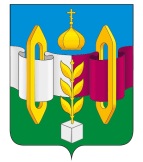 Российская ФедерацияИркутская областьУсольское районное муниципальное образованиеА Д М И Н И С Т Р А Ц И ЯГородского поселенияТельминского муниципального образованияП О С Т А Н О В Л Е Н И Е О продлении сроков представления сведений о доходах, расходах, об имуществе и обязательствах имущественного характера за отчетный период с 1 января по 31 декабря 2019 года лицам, замещающим должности руководителей муниципальных учреждений Тельминского муниципального образованияВ соответствии со статьей 275 Трудового кодекса Российской Федерации, статьями 8, 8.1 Федерального закона от 25 декабря 2008 года №273-ФЗ «О противодействии коррупции», статьей 15 Федерального закона от 2 марта 2007 года №25 «О муниципальной службе в Российской Федерации,  статьей 13(1) Закона Иркутской области от 15 октября 2007 года №88-оз «Об отдельных вопросах муниципальной службы в Иркутской области», Указом Президента Российской Федерации от 17 апреля 2020 года №272 «О представлении сведений о доходах, расходах, об имуществе и обязательствах имущественного характера за отчетный период с 1 января по 31 декабря 2019 г.», Указом Губернатора Иркутской области от 28 апреля 2020 года № 122-уг «О представлении сведений о доходах, об имуществе и обязательствах имущественного характера за отчетный период с 1 января по 31 декабря 2019 года», руководствуясь  статьями 6, 23, 46 Устава Тельминского муниципального образования, администрация городского поселения Тельминского муниципального образования,ПОСТАНОВЛЯЕТ:  1. Продлить до 1 августа 2020 года включительно сроки представления сведений о доходах, расходах, об имуществах и обязательствах имущественного характера за отчетный период с 1 января по 31 декабря 2019 года лицам, замещающим должности руководителей муниципальных учреждений Тельминского муниципального образования – срок, ежегодно, не позднее 30 апреля года, следующего за отчетным, установленный пунктом 2 Положения о представлении лицом, поступающим на работу, на должность руководителя муниципального учреждения Тельминского муниципального образования, а также  руководителем муниципального учреждения Тельминского муниципального образования сведений о своих доходах, расходах, об имуществе и обязательствах имущественного характера и о доходах, расходах, об имуществе и обязательствах имущественного характера супруги (супруга) и несовершеннолетних детей, утвержденного постановлением администрации городского поселения Тельминского муниципального образования от 29.03.2013 года № 54.    2. Лица, указанные в пункте 1 настоящего постановления, могут представить уточнённые сведения о доходах, расходах, об имуществе и обязательствах имущественного характера за отчетный период с 1 января по 31 декабря 2019 года в течение 1 месяца со дня их представления.   3. Ведущему специалисту по вопросам муниципального хозяйства (Мальцевой О.А.) ознакомить с настоящим постановлением под подпись директора  муниципального казенного учреждения культуры «Тельминский центр информационной, культурно-досуговой и спортивной деятельности».  4. Ведущему специалисту по вопросам муниципального хозяйства (Мальцевой О.А.) опубликовать настоящее постановление в газете «Новости» и разместить на интернет-сайте органов местного самоуправления Тельминского муниципального образования. 5. Контроль за исполнением настоящего постановления оставляю за собой. Глава городского поселения Тельминскогомуниципального образования                                                          М.А. Ерофеев От 14.07.2020 г.                               № 161р. п. Тельма